Curl BC Fitness Protocols 2022/23Curl BC Fitness Protocols will include the following exercises.  We encourage all athletes to have a certified trainer test you, if possible, however your coach can do the testing if they feel comfortable doing so.1.  The Leger 20m Shuttle Run Test		to measure aerobic capacityEquipment				Tape measure, cones, and instructional audio cues					The audio can be found on YouTube ProtocolMeasure 20m distance on a flat surface and mark with conesPerform a thorough warm up and stretchBegin the audio for the shuttle runThis test involves continuous running between two lines 20m apart in time to recorded beeps. The subjects stand behind one of the lines facing the second line, and begin running when instructed by the recording. The subject continues running between the two lines, turning when signalled by the recorded beeps. After about one minute, a sound indicates an increase in speed, and the beeps will be closer together. The initial stage (track 4) begins at 8km per hour and increases by 0.5km per hour every minute. This continues each minute (level). If the line is reached before the beep sounds, the subject must wait until the beep sounds before continuing. If the line is not reached before the beep sounds, the subject is given a warning and must continue to run to the line, then turn and try to catch up with the pace within two more ‘beeps’. The test is stopped if the subject fails to reach the line (within 2 meters) for two consecutive ends after a warning.Scoring – the last stage is recorded (in quarters).2.  Paced push ups 		to measure the muscular endurance of upper body Equipment required: 2 inch foam pad/other objectProtocol: The athlete must touch their chest to the push-up tester/object at the beat of the metronome (if available) while maintaining an aligned body position.  The time between push-ups should be 2 - 3 seconds.The athlete begins with the fingers pointing forward and thumbs aligned with the inside of the shoulders. The arms are fully extended. The feet are on the toes and shoulder-width apart. If the athlete is unable to perform a push-up on their toes, they can choose to rest their knees and toes on the ground shoulder-width apart. The body is positioned to be in a straight line from the shoulders to the rear point of contact with the ground (knees or toes).  The athlete performs as many push-ups as possible within the guidelines.One deviation from neutral posture or missed touching the pad is allowed and the athlete will be told to correct this for the next repetition. If the deviation in posture is not corrected, the test is over. If it is corrected, they can continue. Any subsequent misses in touching the pad, is not counted.Scoring 	 - total number of push-ups recorded in one (1) minute	        (Athlete must retain posture and pace during test)3.  SINGLE LEG LEAP									leg powerEquipment:	One measuring tape or an alternative to secure measuring tape to the groundProtocol:The athlete starts with the toes of the front foot (the foot that is producing the leaping force) at zero of the measuring tape.The athlete lunges back with the opposite foot and then leaps forward as far as possible, landing on the foot opposite to the foot that produced the leaping force at the zero mark. (Leap off one foot, land on the other)The athlete must land and hold the position of the front foot, but may place the back foot on the ground to maintain balance and foot position.The front foot must not be moved until a measurement is taken. If the front foot is moved before a measurement is taken, the athlete must perform the test again.2 jumps per legRepeat the test on the opposite foot.Scoring:	The distance is measured from the back of the front foot in centimeters. Record the best of your two jumps per leg.4.  Paced Pull Up/Chin Up					to measure upper body strength (pull stroke)	Equipment:		pull up barProtocol:  Start with arms extendedgrip bar with palms facing towards you, with hands placed shoulder width apartperform as many pull ups as possible chin needs to go as high as barOne deviation from neutral posture or chin not reaching the bar is allowed and the athlete will be told to correct this for the next repetition. If the deviation is not corrected, the test is over. If it is corrected, they can continue. Any subsequent misses are not counted.Scoring 	 - total number of pull ups recorded within one (1) minute		Athlete must retain posture and pace during test5.  Plank 								core strength (while sweeping)Equipment:  mat, stopwatchProtocolperform the plank on a mat for as long as you can hold it to a maximum of 3 minhands shoulder width apart, back and legs straightScoring:  timed, record how long the athlete can do this test while maintaining appropriate body position. Record time in seconds.6.  Balance Test (similar to Warrior 3)						Equipment:								stopwatch, counter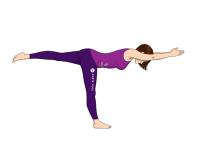 Protocol:The athlete begins by standing tall with feet shoulder-width apart.The athlete raises one leg (hack leg) off ground and extends it backwards while bending forward at hips and arms extended forward.  The other leg (sliding leg) has a slight flexThe athlete holds this position for 5 seconds and then returns to vertical position (do not put leg on ground) for 5 secondsRepeat same action, as many times as possible within two (2) minutesThe test is over when the athlete loses balance and foot touches ground, or position not held in control for 5 seconds, or when maximum time is reached.Scoring:  Count the number of times the athlete completes the exercise within 2 minutes (one complete is when athlete returns to vertical positionExerciseEquipmentComponent Measured120 meter shuttle run/beep testCones, 25 m space, beep test mp4/audioAerobic Capacity2Push-upsStopwatch, counterSweeping push stroke3Single Leg LeapMeasuring tapePush from hack4Pull-ups/chin upsPull up barSweeping pull stroke5PlankStopwatch, counterSweeping simulation/core strength6Warrior 3 Balance TestStopwatch, counterBalance